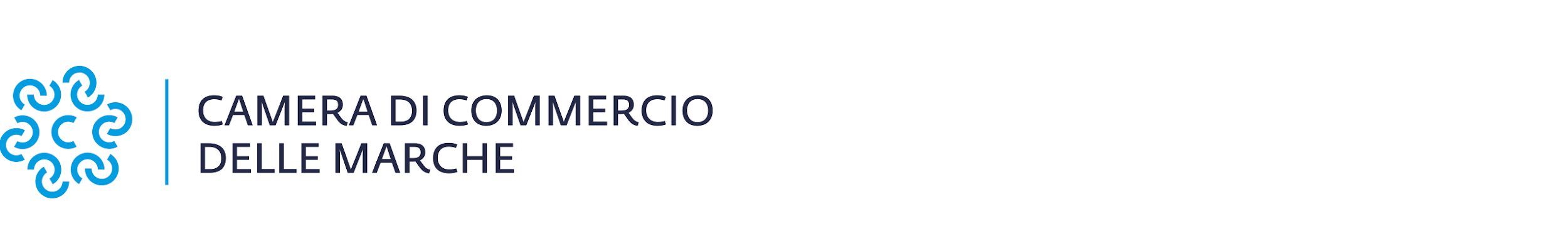 INDAGINE DI MERCATO FINALIZZATA ALL’AFFIDAMENTO DIRETTO DEL SERVIZIO DI RACCOLTA E RECAPITO DEGLI INVII POSTALI PER 36 MESI.Codice Procedura CCMADIM#0001Dichiarazione sostitutiva requisiti ai sensi del DPR 445/2000Il sottoscritto ……………….................................................................................................................nato a ……….....................................…… (.......)  il …………………………………...domiciliato per la carica ove appresso, in qualità di ............................................................dell’impresa ……………….........................................................................................................................con sede in ....................... …………. (     ), Via.......................................................................    in qualità di ...........................................................................................................................................pienamente consapevole della responsabilità penale cui va incontro, ai sensi e per gli effetti dell’art. 76 D.P.R. 28 dicembre 2000, n. 445, in caso di dichiarazioni mendaci o di formazione, esibizione o uso di atti falsi ovvero di atti contenenti dati non più rispondenti a verità,dichiara ed attesta sotto la propria responsabilitàche l’impresa è iscritta nel registro delle imprese della Camera di Commercio di …………………………..……… per le attività oggetto dell’appalto al numero ……………… (per i concorrenti con sede in uno stato straniero indicare i dati  di  iscrizione  nell’albo  o  nella  lista  ufficiale dello Stato di appartenenza) di non incorrere in nessuno dei motivi di esclusione di cui all’art. 80 del D.Lgs. 50/2016 e ss.mm.ii.;di essere in possesso della licenza individuale per prestazione di servizi postali, ai sensi della Delibera dell’Autorità per le Garanzie nelle Comunicazioni n. 129/15/CONS e del Decreto del Ministro dello Sviluppo Economico del 29.07.2015;di accettare che l’indirizzo di posta elettronica certificata presso il quale si richiede di effettuare le comunicazioni è l’indirizzo PEC registrato sulla piattaforma GPA._________________, lì __________Firma digitale del legale rappresentantedell’operatore economico__________________________